Name:__________________HW: Quadrilateral Practice1. Describe two ways that you can tell whether or not a parallelogram is a rectangle.2. In order to say that a rhombus is a square, what must be true?3. If the diagonals of a quadrilateral are perpendicular, can it be a rectangle? Explain.Problems 4-5 solve for the indicated variables and determine the shape of each quadrilateral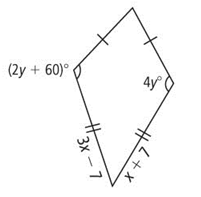       4.                                                                                 5.                                                                                      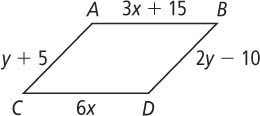 6. Solve for the missing angles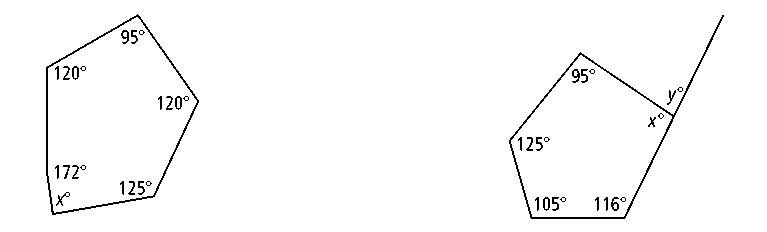 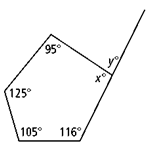 7. Determine the diagonal lengths of the parallelogram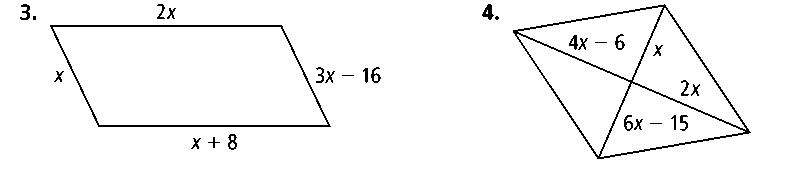  8. Solve for the missing variables. Determine the shape of the quadrilateral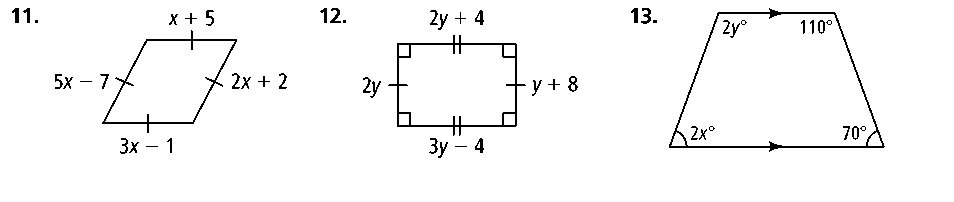 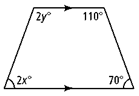 For problems 9-11, determine if there is enough information to conclude that the indicated shape is true. Explain why or why not.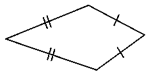 9.                                                     Kite                                           Yes          No                                            Why:__________________________________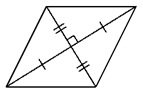 10.                                                  Square                                           Yes           No                                            Why:___________________________________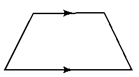 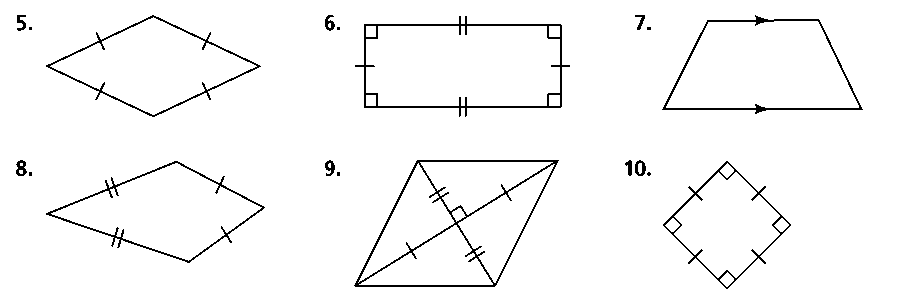 11.                                                  Isosceles Trapezoid                                            Yes           No                                           Why:____________________________________